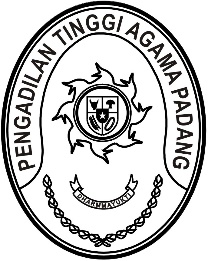 Nomor     	: W3-A//OT.00/VII/2022	04 Juli 2022Lampiran	: -Perihal	:	Undangan Pembinaan 	   dan Evaluasi PPNPN Triwulan II Yth. Wakil KetuaKasubag TU dan RTSeluruh PPNPN di-	TempatAssalamu’alaikum Warahmatullahi Wabarakatuh.Dengan ini kami mengundang Saudara untuk mengikuti Rapat Pembinaan dan Evaluasi PPNPN Triwulan II Pengadilan Tinggi Agama Padang, yang InsyaAllah akan dilaksanakan pada:Hari/Tanggal	:	Selasa/ 05  Juli 2022Jam	:	08.00 WIB s.d. selesai Tempat	:	Ruang Sekretaris		Pengadilan Tinggi Agama PadangDemikian disampaikan dan terima kasih.Wassalam,Sekretaris,H. Idris Latif, SH., MH.Tembusan:Ketua Pengadilan Tinggi Agama Padang